Alcohol Education Trust  - Resources order form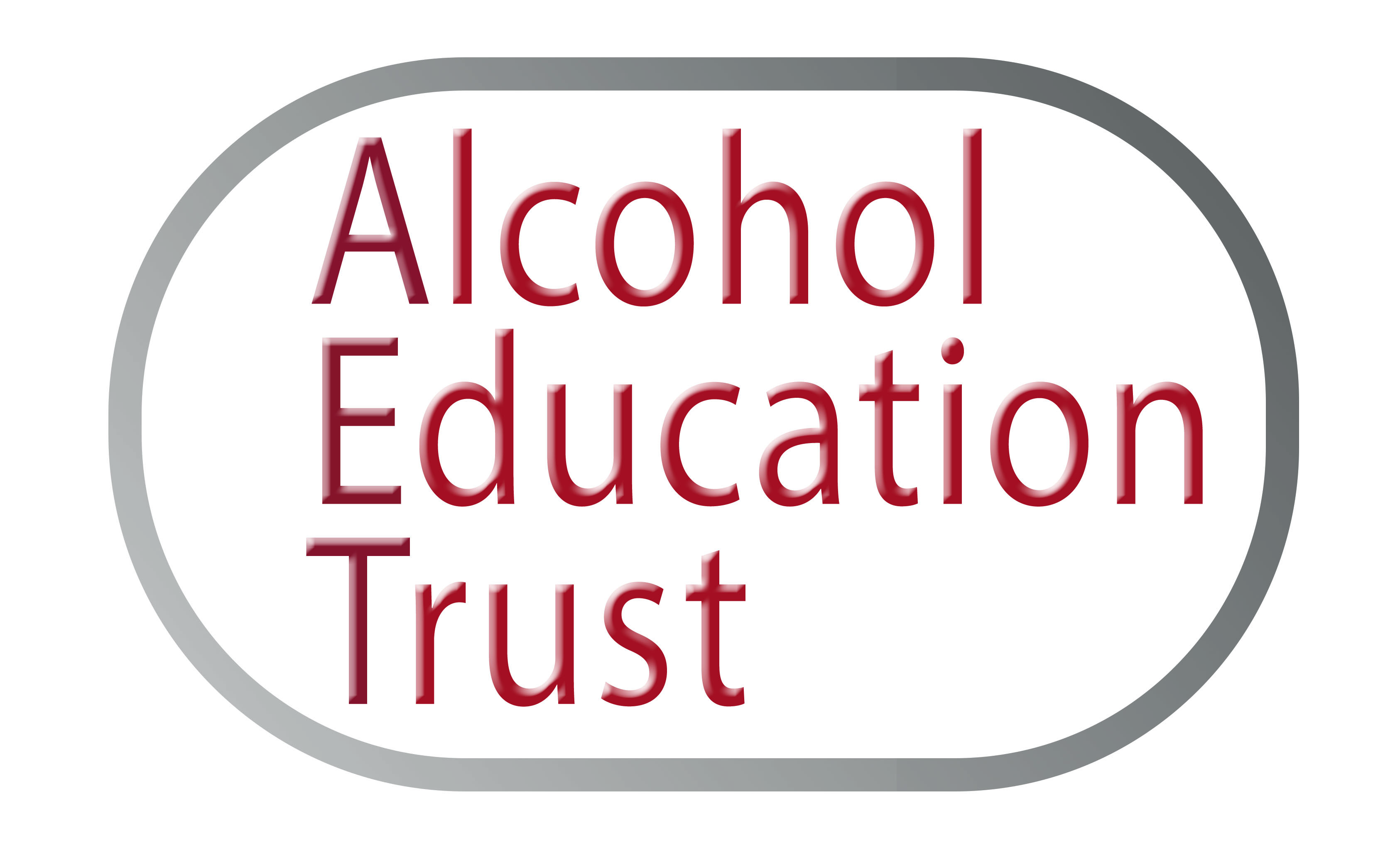 Please complete the following and email to kate@alcoholeducation trust.orgContact NameContact emailSchool/ OrganisationJob TitleDelivery AddressResourceUnit priceQuantityCostTraining sessions and workshops100 page Talk About Alcohol workbook of 30 lesson plans, guidance, activities and games suitable for 11-18 year olds£45 per copy(£25 per copy for orders of 4 or more)Full Talk About Alcohol education pack including classroom activity cards, DVD, additional SEN lessons, guidance and powerpoints £90.00Alcohol and you leafletMinimum order of 50 copies£0.20Talking to kids about alcohol guideMinimum order of 50 copies£0.25Just a few drinks’ BAFTA award winning 4 short films DVD£10